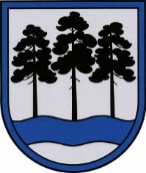 OGRES  NOVADA  PAŠVALDĪBAReģ.Nr.90000024455, Brīvības iela 33, Ogre, Ogres nov., LV-5001tālrunis 65071160, e-pasts: ogredome@ogresnovads.lv, www.ogresnovads.lv PAŠVALDĪBAS DOMES SĒDES PROTOKOLA IZRAKSTSPar Ogres novada sadarbības teritorijas civilās aizsardzības komisijas izveidošanu, tās sastāva un nolikuma apstiprināšanuSaskaņā ar Civilās aizsardzības un katastrofas pārvaldīšanas likuma 11. panta pirmās daļas 2. punktu, pašvaldības domes uzdevums ir apstiprināt sadarbības teritorijas civilās aizsardzības komisijas nolikumu un sastāvu.Saskaņā ar Ministru kabineta 2017. gada 26. septembra noteikumu Nr. 582 “Noteikumi par pašvaldību sadarbības teritorijas civilās aizsardzības komisijām” pielikuma 25. punktu, Ogres novads veido Ogres novada sadarbības teritorijas civilās aizsardzības komisiju.Ievērojot Civilās aizsardzības un katastrofas pārvaldīšanas likuma 11.panta ceturtās daļas 1.punktu, komisijas nolikums pirms apstiprināšanas domē saskaņojams ar Valsts ugunsdzēsības un glābšanas dienestu. Saskaņojuma vēstule no Valsts ugunsdzēsības un glābšanas dienesta Civilās aizsardzības pārvaldes  ir  saņemta 2022. gada 11. maijā.Pamatojoties uz Civilās aizsardzības un katastrofas pārvaldīšanas likuma 11. panta pirmās daļas 2. punktu, likuma “Par pašvaldībām” 15.panta pirmās daļas 18.punktu,  21. panta pirmās daļas 23. punktu, Ministru kabineta 2017.gada 26.septembra noteikumiem Nr.582 ”Noteikumi par pašvaldību sadarbības teritorijas civilās aizsardzības komisijām” 10.1. apakšpunktu, balsojot: ar 23 balsīm "Par" (Andris Krauja, Artūrs Mangulis, Atvars Lakstīgala, Dace Kļaviņa, Dace Māliņa, Dace Nikolaisone, Dainis Širovs, Dzirkstīte Žindiga, Edgars Gribusts, Egils Helmanis, Gints Sīviņš, Ilmārs Zemnieks, Indulis Trapiņš, Jānis Iklāvs, Jānis Kaijaks, Jānis Lūsis, Jānis Siliņš, Kaspars Bramanis, Pāvels Kotāns, Raivis Ūzuls, Rūdolfs Kudļa, Toms Āboltiņš, Valentīns Špēlis), "Pret" – nav, "Atturas" – nav, Ogres novada pašvaldības dome NOLEMJ:Izveidot Ogres novada sadarbības teritorijas civilās aizsardzības komisiju.Apstiprināt Ogres novada sadarbības teritorijas civilās aizsardzības komisiju šādā sastāvā:Komisijas priekšsēdētājs - Egils Helmanis (Ogres novada pašvaldības domes priekšsēdētājs);Komisijas priekšsēdētaja vietnieks, kurš komisijas priekšsēdētāja prombūtnes laikā pilda komisijas priekšsēdētāja pienākumus - Pēteris Špakovskis (Ogres novada pašvaldības izpilddirektors); Komisijas priekšsēdētaja vietnieki:Artūrs Umulis (Valsts ugunsdzēsības un glābšanas dienesta pārstāvis);Jānis Mandelis (Valsts ugunsdzēsības un glābšanas dienesta pārstāvis);Komisijas locekļi: Juris Laizāns (Ogres novada Ķeguma pilsētas pārvaldes vadītājs);Dzintars Žvīgurs (Ogres novada Lielvārdes pilsētas un pagasta pārvaldes vadītājs);Aiva Ormane (Ogres novada Ikšķiles pilsētas un Tīnūžu pagasta pārvaldes vadītāja);Sarmīte Ozoliņa (Ogres novada  Sociālais dienesta vadītāja);Andris Kalnageidāns (Valsts policijas pārstāvis);Ainārs Rauza (Zemessardzes 54. Kaujas atbalsta bataljona pārstāvis);Reinis Ikaunieks (Ogres novada pašvaldības policijas priekšnieks);Viesturs Masulis (Nacionālo bruņoto spēku GS Lielvārdes garnizons pārstāvis);Dainis Širovs (SIA “Ogres rajona slimnīca” valdes priekšsēdētājs);Kārlis Sproģis (AS “Sadales tīkls” pārstāvis);Ralfs Kalnenieks (AS “Gaso” pārstāvis);Regnārs Baumanis (VAS “Latvijas valsts ceļi” pārstāvis);Evita Ragovka (VAS “Latvijas dzelzceļš” pārstāvis);Aigars Rozentāls (AS “Latvenergo Daugavas  HES-i” pārstāvis);Mareks Samohvalovs (Pārtikas un veterinārais dienesta pārstāvis);Valdis Rubažs (Rīgas reģionālās virsmežniecības Ogres mežniecības pārstāvis);Reinis Bitenieks (Valsts vides dienesta pārstāvis);Kaspars Grīnbergs (SIA “Ogres namsaimnieks” valdes loceklis);Artūrs Robežnieks (Ogres novada pašvaldības aģentūras “Ogres komunikācijas” pārstāvis);Aigars Briedis (SIA “Ikšķiles māja” un SIA “Ķeguma stars” pārstāvis);Andris Sirsniņš (SIA “Lielvārdes Remte” valdes loceklis);Nikolajs Sapožņikovs (Ogres novada pašvaldības Centrālā administrācijas pārstāvis).Apstiprināt  Ogres novada sadarbības teritorijas civilās aizsardzības komisijas nolikumu (pielikumā uz 6 lapām).Ar šī lēmuma spēkā stāšanos spēku zaudē Ogres novada pašvaldības domes 2018. gada 15. februāra lēmums “Par Ogres sadarbības teritorijas civilās aizsardzības komisijas izveidošanu un tās sastāva apstiprināšanu” (protokols Nr. 3, 14.).(Sēdes vadītāja,domes priekšsēdētāja E.Helmaņa paraksts)Ogrē, Brīvības ielā 33Nr.1114.2022. gada 26.maijā